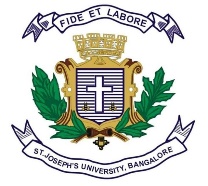             Note: Draw neat labelled diagrams wherever necessary           PART A Answer the following: 			  		                                  5 X 1 = 5Lysosomes are membrane bound vesicles that arise from --------------------.____________ is the largest family of cell surface receptors.The _____________ phase implies the exit of cell from cell cycle._____________ is caused by a deletion of the end of the short (p) arm of chromosome 5.________ is a cross between the F1 generation hybrid and a double recessivePART BAnswer the following:						                     5 X 2 = 10Differentiate between active and passive transport.How is apoptosis different form necrosis?Explain the four different type of cell junction.What is co-dominance, explain with example.Draw and label the structure of chromosome.  PART CAnswer any THREE of the following:				                     3 X 5 = 15Why are mitochondria called as semi-autonomous body? Explain the structure of mitochondria with neat labelled diagram.In dogs the barking trait is dominant over the silent trait. Using Punnet Square work out the possible puppies born to the two barking parents with genotype (Rr). Show the phenotypic and genotypic ratio.Explain the mechanism of protein targeting to endoplasmic reticulum.Explain any four inborn errors of metabolism.Write a note on the patterns of inheritance.PART DAnswer any TWO of the following:					        2 X 10 = 20Explain Singer and Nicolson model of plasma membrane, its function with a neat labelled diagram.Explain Lyon’s Hypothesis.Explain numerical and structural aberration of chromosomes.******************ST. JOSEPH’S UNIVERSITY, BANGALORE-27ST. JOSEPH’S UNIVERSITY, BANGALORE-27ST. JOSEPH’S UNIVERSITY, BANGALORE-27ST. JOSEPH’S UNIVERSITY, BANGALORE-27ST. JOSEPH’S UNIVERSITY, BANGALORE-27ST. JOSEPH’S UNIVERSITY, BANGALORE-27ST. JOSEPH’S UNIVERSITY, BANGALORE-27M.Sc.  ZOOLOGY - I SEMESTERM.Sc.  ZOOLOGY - I SEMESTERM.Sc.  ZOOLOGY - I SEMESTERM.Sc.  ZOOLOGY - I SEMESTERM.Sc.  ZOOLOGY - I SEMESTERM.Sc.  ZOOLOGY - I SEMESTERM.Sc.  ZOOLOGY - I SEMESTEREND SEMESTER EXAMINATION: NOVEMBER 2023(Examination conducted in November /December 2023)END SEMESTER EXAMINATION: NOVEMBER 2023(Examination conducted in November /December 2023)END SEMESTER EXAMINATION: NOVEMBER 2023(Examination conducted in November /December 2023)END SEMESTER EXAMINATION: NOVEMBER 2023(Examination conducted in November /December 2023)END SEMESTER EXAMINATION: NOVEMBER 2023(Examination conducted in November /December 2023)END SEMESTER EXAMINATION: NOVEMBER 2023(Examination conducted in November /December 2023)END SEMESTER EXAMINATION: NOVEMBER 2023(Examination conducted in November /December 2023)ZO 7222- ADVANCED CELL BIOLOGY AND GENETICSZO 7222- ADVANCED CELL BIOLOGY AND GENETICSZO 7222- ADVANCED CELL BIOLOGY AND GENETICSZO 7222- ADVANCED CELL BIOLOGY AND GENETICSZO 7222- ADVANCED CELL BIOLOGY AND GENETICSZO 7222- ADVANCED CELL BIOLOGY AND GENETICSZO 7222- ADVANCED CELL BIOLOGY AND GENETICSTime - 2  hrsTime - 2  hrs       Max Marks - 50       Max Marks - 50       Max Marks - 50This paper contains 2 printed pages and four partsThis paper contains 2 printed pages and four partsThis paper contains 2 printed pages and four partsThis paper contains 2 printed pages and four partsThis paper contains 2 printed pages and four partsThis paper contains 2 printed pages and four partsThis paper contains 2 printed pages and four parts